Benvolgudes famílies!Les mestres i els mestres de cicle superior us volem dir que us trobem MOLT a faltar i que tenim moltes ganes de tornar amb vosaltres a les aules, UNA ABRAÇADA VIRTUAL!Esperem que estigueu tots bé, sabem que aquest confinament és dur, però hem de seguir sent forts i pensar en tot allò positiu que ens aporta aquesta situació. Us deixem algunes recomanacions, IDEES NO DEURES, per seguir repassant, us aconsellem que tingueu un ritme actiu a casa, amb rutines i horaris. Nosaltres us proposem activitats, remeneu i feu allò que us vingui més de gust, res és obligatori.Què podem fer aquesta segona setmana de confinament?1. Podeu visitar un parell de webs per fer activitats en línea o descarregar-les, trieu aquelles tasques  que hem treballat a classe i que us semblin més divertides:toomates.netinfo.tekmaneducation.commundoprimaria.cm2.Us recordem que el canal Super3 difondrà continguts pedagògics en diferents programes: Dinàmiks, InfoK, Manduka o Fish&Chips.3.També us proposem que experimenteu les vostres habilitats artístiques creant obres PopArt, si no recordeu les característiques  podeu consultar aquest enllaç:“4 claves para crear una imagen pop art”:    http://mmn.cat/2016/12/15/claves-pop-art/Quines obres podeu crear i com?Podeu fer un collage reivindicant la desigualtat social, el canvi climàtic o d’altres valors que creieu que hem de potenciar en la nostra societat, fer un muntatge amb etiquetes d’envasos o un cartell tenint en compte les característiques del còmic. Recorda que alguns autors comentats a classe van ser: Andy Warhol, Richard Hamilton, Roy Lichtenstein.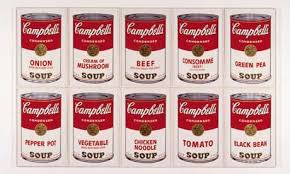 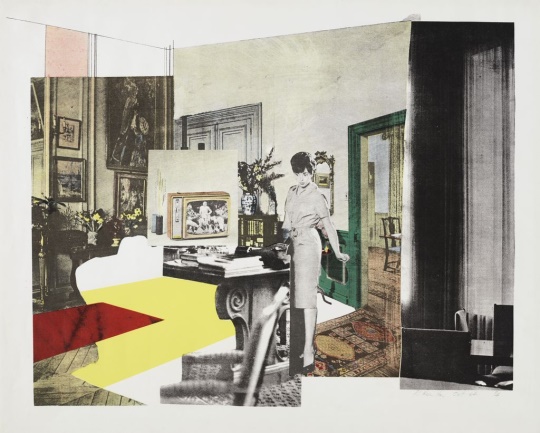 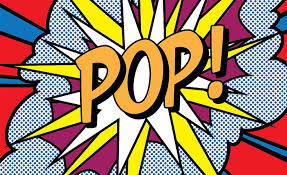 